THE SCHRAM ACADEMYCHENNAIWORKSHEET (2020-21)NAME: …………………………………DATE:CLASS & SECTION: IIISUBJECT: TAMILபின்வரும் படத்தைப் பார்த்து சரியான சொற்களை நிரப்புக :S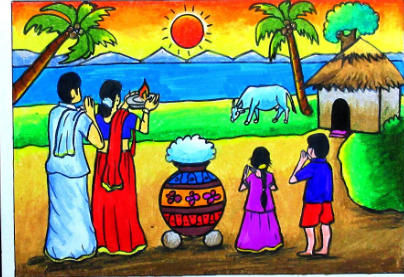 ( மகிழ்ச்சி , குடும்பம் , சூரியன் , உழவர் , வயல் , மண் பானை , பண்டிகை ,  புல்வெளி , குடிசை வீடு ,தென்னை மரம் )1. Sun   _______________________                 2. Field  ___________________3. Family ______________________                  4. Happy __________________  5. Farmer _______________________                 6. Festival _________________   7. Coconut tree __________________                 8 Hut  ___________________ 9. Clay pot   ____________________                10. Lawn ___________________                                             